Roasted chickpeas – three ways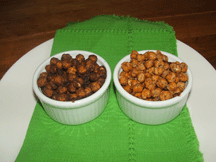 Makes 2 cups (500 mL)This snack is very easy to make. In 3 different flavours!Ingredients1 can (19 oz / 560 mL) chickpeas, drained and rinsed1 Tbsp (15 mL) olive oilSavoury pizza crunch chickpeas2 tsp (10 mL) parmesan cheese2 tsp (10 mL) dried oregano1 tsp (5 mL) garlic powderorSweet cinnamon chickpeas2 tsp (10 mL) cinnamon2 tsp (10 mL) sugarorSouthwestern spice chickpeas2 tsp (10 mL) ancho chili powder (or regular chili powder)1 tsp (5 mL) cumin1/4 tsp (1 mL) black pepperdash of cayenne pepper (optional)DirectionsPreheat oven to 350º F (180º C).Drain and rinse the chickpeas and dry chickpeas well in a paper towel. Place them in a large bowl and toss with olive oil. Set bowl aside.Mix together one of the above spice mixtures. Toss mixture with the chickpeas and place them on an non-greased baking sheet.Bake for 50 minutes or until crunchy.Store in an air tight container for up to 3 days.